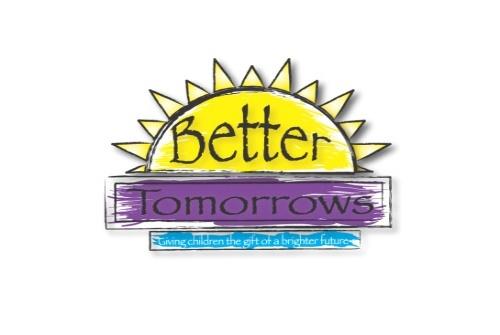 Submit an electronic copy of your proposal to director@bettertomorrowseci.org by 4:30 p.m. on April 10, 2023.Provide line-item expenses for the program, even if a unit cost will be billed.  It is preferred that Family Support programs charge a per visit unit cost.  Line-item descriptions may be added or deleted as needed.Program Name:Organization Name:Program Service Area:Contact Name:Address:Phone Number:Email Address:Amount of Funding Request:If you are requesting a funding increase or decrease with this contract renewal, please explain why.  For example, an increase in specific needs, an added service or support, a decrease in demand or staffing, etc.What are your projected outputs for this contract renewal?  Add to list as needed.  Leave blank if not applicable.Number of families served: Number of children served: Number of home visits: Number of group meetings: Number of on-site visits/consultations:  Number of TA contacts:Number of professional development trainings provided:Summary of proposed changes to contract, if any: (FTE/staffing, services, credentialing, licensing, etc.)Description of ExpenseBetter Tomorrows Funding RequestOther Support for This Program (include in-kind and financial)Per visit unit cost:  ($_____ visit x #____ visits) =$  Breakdown of expenses:__% Program Costs                                                                                                                  __% Administration Costs (indirect rate)Salaries/WagesDirector Coordinator Supervisor  Home Visitor $ $Personnel Benefits calculated at ___%$$Contracted Services$$Travel$$Mileage Reimbursement calculated at $_____$ $Staff Professional Development$$Program Supplies including curriculum$$Operational ExpensesOffice Supplies  Data/Communication  Postage  Occupancy/RentPrinting $$Other (Specify)  Participant incentivesClient AssistanceGroup meeting supplies/activities$$Subtotal$$Indirect Costs/Administrative Costs Federally Approved Indirect of _____%Provide copy of (or link to) documentation for federally approved rates$$Total Funding Request$ $